АДМИНИСТРАЦИЯ ПАЛЬСКОГО СЕЛЬСКОГО ПОСЕЛЕНИЯ ОСИНСКОГО РАЙОНА ПЕРМСКОГО КРАЯП О С Т А Н О В Л Е Н И Е15.12.2015                                                                                                     № 279О внесении изменений в муниципальную программу «Развитие культуры, спорта и работас молодежью в Пальском сельском поселении», утвержденную постановлениемадминистрации Пальского сельскогопоселения от 29.12.2014 № 237В соответствии с Федеральным законом  от 6 октября 2003 г. №131-ФЗ «Об общих принципах организации местного самоуправления в Российской Федерации», Уставом Пальского сельского поселения, постановлением администрации Пальского сельского поселения «Об утверждении Порядка разработки, реализации и оценки эффективности муниципальных программ Пальского сельского поселения» от  03.10.2014 (в редакции от 05.11.2014 № 188; от 03.12.2014 № 213)ПОСТАНОВЛЯЮ: 1. Утвердить прилагаемые Изменения, которые вносятся в муниципальную программу «Развитие культуры, спорта и работа с молодежью в Пальском сельском поселении на 2015-2017г.г.», утвержденную постановлением администрации Пальского сельского поселения от 29.12.2014  № 237 (в редакции постановлений администрации Пальского сельского поселения от 17.11.2015 № 224).2. Настоящее постановление обнародовать в установленном порядке. 3.Контроль за исполнением настоящего постановления оставляю за собой.                                                                                                               УТВЕРЖДЕНЫ постановлением администрации Пальского сельского поселения от 15.12.2015  № 279ИЗМЕНЕНИЯ, КОТОРЫЕ ВНОСЯТСЯ В МУНИЦИПАЛЬНУЮ ПРОГРАММУ «Развитие культуры, спорта и работа с молодежьюв Пальском сельском поселении»1.Наименование программы «Развитие инфраструктуры на 2015-2017 годы» изложить в редакции «Развитие культуры, спорта и работа с молодежью в Пальском сельском поселении»;2. Внести изменения и дополнения в приложение 2 к постановлению администрации Пальского сельского поселения  от 29.12.2014 г. № 235 «Об утверждении муниципальной программы «Развитие культуры, спорта и работа с молодежью в Пальском сельском поселении » «ПЕРЕЧЕНЬ целевых показателей муниципальной программы (подпрограммы)  «Развитие культуры, спорта и работа с молодежью в Пальском сельском поселении»:          2.1.позициюИзложить в редакции              Н.В. ХроминаНаименование программы (подпрограммы), основных мероприятийНаименование целевых показателейЕд.изм.Значения целевых показателейЗначения целевых показателейЗначения целевых показателейЗначения целевых показателейЗначения целевых показателейНаименование программы (подпрограммы), основных мероприятийНаименование целевых показателейЕд.изм.На начало реализации программы2015г.2016г.2017г.2018г.Программа «Развитие культуры, спорта и работа с молодежью в Пальском сельском поселении на 2015-2018г.г.»Программа «Развитие культуры, спорта и работа с молодежью в Пальском сельском поселении на 2015-2018г.г.»Программа «Развитие культуры, спорта и работа с молодежью в Пальском сельском поселении на 2015-2018г.г.»Программа «Развитие культуры, спорта и работа с молодежью в Пальском сельском поселении на 2015-2018г.г.»Программа «Развитие культуры, спорта и работа с молодежью в Пальском сельском поселении на 2015-2018г.г.»Программа «Развитие культуры, спорта и работа с молодежью в Пальском сельском поселении на 2015-2018г.г.»Программа «Развитие культуры, спорта и работа с молодежью в Пальском сельском поселении на 2015-2018г.г.»Программа «Развитие культуры, спорта и работа с молодежью в Пальском сельском поселении на 2015-2018г.г.»1. Создание условий для качественной и инновационной деятельности учреждений культуры1.1. Количество новых поступлений в книжный  фонд.Экз.2302302302302302.Предоставление муниципальных услуг в сфере культуры населению Пальского сельского поселения..2.1. Количество проведенных мероприятий за годЕд.2963401601701752.Предоставление муниципальных услуг в сфере культуры населению Пальского сельского поселения.2.2. Количество участников клубных формированийЧел.2562731701701702.Предоставление муниципальных услуг в сфере культуры населению Пальского сельского поселения.2.3. Количество участников массовой физической культурыЧел.44440002.Предоставление муниципальных услуг в сфере культуры населению Пальского сельского поселения.2.4. Количество участников культурно-массовых мероприятийЧел.500052835572560056002.Предоставление муниципальных услуг в сфере культуры населению Пальского сельского поселения.2.5.КниговыдачаТыс.экз.8,214,011.711.711.72.Предоставление муниципальных услуг в сфере культуры населению Пальского сельского поселения.2.6.Количество пользователей библиотеки на конец годаЧел.5065204004004002.Предоставление муниципальных услуг в сфере культуры населению Пальского сельского поселения.2.7. Среднемесячная  заработная плата работников учреждения культурыТыс. руб.12,517,815.015.015.03. Формирование престижа профессии в сфере культуры 3.1. Количество специалистов учреждений культуры, за год прошедших повышение квалификации и переподготовку (с выдачей соответствующих удостоверений и сертификатов)Чел.020004. Поддержка мероприятий, способствующих росту престижа культуры Пальского сельского поселения среди населения Осинского муниципального района4.1. Количество посещений социально-значимых мероприятий, проводимых на территории Пальского сельского поселенияЧел.520300350350350Наименование программы (подпрограммы), основных мероприятийНаименование целевых показателейЕд.изм.Значения целевых показателейЗначения целевых показателейЗначения целевых показателейЗначения целевых показателейЗначения целевых показателейНаименование программы (подпрограммы), основных мероприятийНаименование целевых показателейЕд.изм.На начало реализации программы2015г2016г.2017г.2018г.Программа «Развитие культуры, спорта и работа с молодежью в Пальском сельском поселении»Программа «Развитие культуры, спорта и работа с молодежью в Пальском сельском поселении»Программа «Развитие культуры, спорта и работа с молодежью в Пальском сельском поселении»Программа «Развитие культуры, спорта и работа с молодежью в Пальском сельском поселении»Программа «Развитие культуры, спорта и работа с молодежью в Пальском сельском поселении»Программа «Развитие культуры, спорта и работа с молодежью в Пальском сельском поселении»Программа «Развитие культуры, спорта и работа с молодежью в Пальском сельском поселении»Программа «Развитие культуры, спорта и работа с молодежью в Пальском сельском поселении»1. Создание условий для качественной и инновационной деятельности учреждений культуры1.1. Количество новых поступлений в книжный  фонд.Экз.2302302302302302.Предоставление муниципальных услуг в сфере культуры населению Пальского сельского поселения..2.1. Количество проведенных мероприятий за годЕд.2963401101101102.Предоставление муниципальных услуг в сфере культуры населению Пальского сельского поселения.2.2. Количество участников клубных формированийЧел.2562739999992.Предоставление муниципальных услуг в сфере культуры населению Пальского сельского поселения.2.3. Количество участников массовой физической культурыЧел44440002.Предоставление муниципальных услуг в сфере культуры населению Пальского сельского поселения.2.4.КниговыдачаТыс.экз.8,214,011.711.711.72.Предоставление муниципальных услуг в сфере культуры населению Пальского сельского поселения.2.5.Количество пользователей библиотеки на конец годаЧел.5065204004004002.Предоставление муниципальных услуг в сфере культуры населению Пальского сельского поселения.2.6. Среднемесячная  заработная плата работников учреждения культурыТыс. руб.12,517,815.015.015.02.Предоставление муниципальных услуг в сфере культуры населению Пальского сельского поселения.2.7. количество посещений библиотекЕдениц.005280528052803. Формирование престижа профессии в сфере культуры 3.1. Количество специалистов учреждений культуры, за год прошедших повышение квалификации и переподготовку (с выдачей соответствующих удостоверений и сертификатов)Чел.020004. Поддержка мероприятий, способствующих росту престижа культуры Пальского сельского поселения среди населения Осинского муниципального района4.1. Количество посещений социально-значимых мероприятий, проводимых на территории Пальского сельского поселенияЧел.520300350350350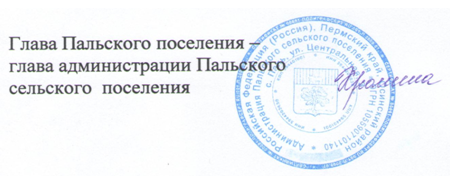 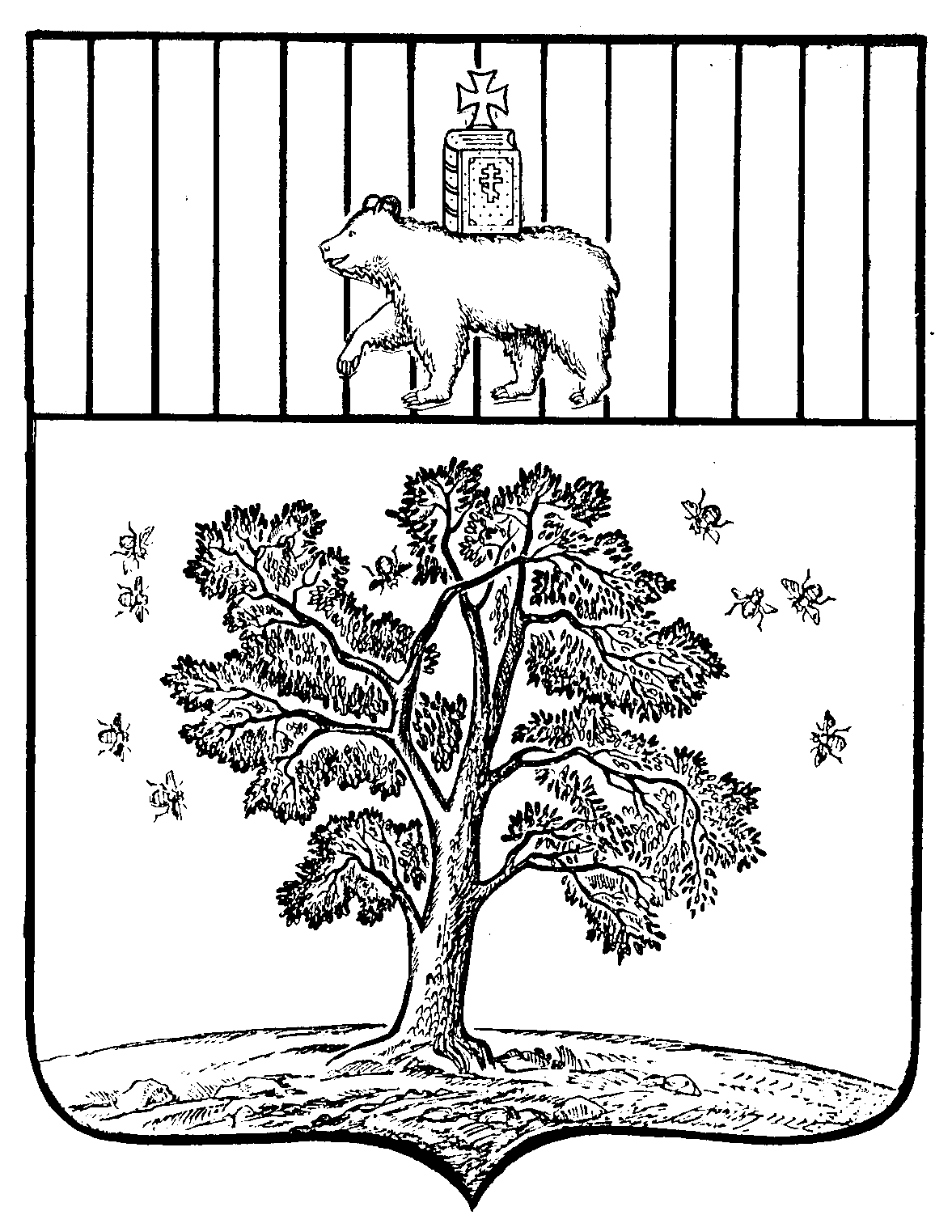 